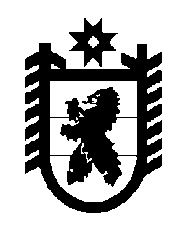 Российская Федерация Республика Карелия    УКАЗГЛАВЫ РЕСПУБЛИКИ КАРЕЛИЯО внесении изменения в постановление 
Председателя Правительства Республики Карелия 
от 30 сентября 1994 года № 266Внести в описание нагрудного знака «За заслуги перед Республикой Карелия», утвержденное постановлением Председателя Правительства Республики Карелия от 30 сентября 1994 года № 266 «Об утверждении эскиза Знака «За заслуги перед Республикой Карелия» (Собрание законодательства Республики Карелия, 2005, № 12, ст. 1359; 2014, № 10, ст. 1789), изменение, дополнив абзац пятый предложением следующего содержания: «Оборотная сторона колодки имеет приспособление для прикрепления знака к одежде.».Временно исполняющий обязанности
Главы Республики Карелия                                                  А.О. Парфенчиковг. Петрозаводск20 апреля 2017 года№ 61